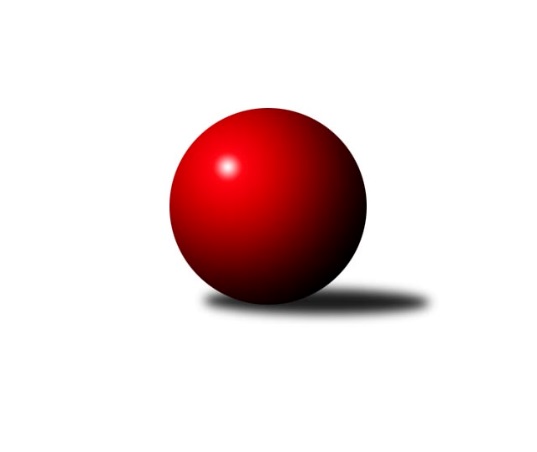 Č.17Ročník 2023/2024	11.2.2024Nejlepšího výkonu v tomto kole: 2722 dosáhlo družstvo: TJ Rudná BMistrovství Prahy 2 2023/2024Výsledky 17. kolaSouhrnný přehled výsledků:TJ Rudná C	- KK Slavia B	6:2	2544:2499	7.0:5.0	1.11.SK Meteor D	- TJ Radlice B	3:5	2445:2499	5.0:7.0	6.2.TJ Kobylisy D	- TJ Radlice C	5:3	2250:2133	8.0:4.0	8.2.KK Slavoj D	- KK Konstruktiva D	5:3	2642:2598	7.0:5.0	8.2.TJ Rudná B	- TJ Vršovice B	7:1	2722:2439	11.0:1.0	9.2.KK Velké Popovice	- TJ Kobylisy C		dohrávka		15.3.KK Slavia B	- TJ Rudná C	1:7	2317:2394	5.0:7.0	5.2.Tabulka družstev:	1.	TJ Radlice B	15	10	0	5	69.5 : 50.5 	99.5 : 80.5 	 2422	20	2.	TJ Kobylisy D	16	10	0	6	73.0 : 55.0 	109.0 : 83.0 	 2356	20	3.	TJ Kobylisy C	15	9	1	5	68.0 : 52.0 	98.0 : 82.0 	 2323	19	4.	TJ Rudná B	16	9	0	7	68.5 : 59.5 	102.0 : 90.0 	 2413	18	5.	TJ Vršovice B	15	8	1	6	64.0 : 56.0 	93.5 : 86.5 	 2334	17	6.	TJ Rudná C	16	8	1	7	65.5 : 62.5 	90.0 : 102.0 	 2367	17	7.	KK Slavoj D	16	7	3	6	65.0 : 63.0 	96.0 : 96.0 	 2355	17	8.	KK Slavia B	16	6	2	8	60.0 : 68.0 	93.0 : 99.0 	 2389	14	9.	KK Konstruktiva D	15	6	1	8	62.0 : 58.0 	89.5 : 90.5 	 2438	13	10.	KK Velké Popovice	15	6	1	8	55.5 : 64.5 	85.5 : 94.5 	 2399	13	11.	TJ Radlice C	15	5	3	7	53.0 : 67.0 	86.0 : 94.0 	 2376	13	12.	TJ Astra Zahradní Město B	14	6	0	8	50.5 : 61.5 	79.5 : 88.5 	 2346	12	13.	SK Meteor D	16	3	1	12	45.5 : 82.5 	78.5 : 113.5 	 2289	7Podrobné výsledky kola:	 TJ Rudná C	2544	6:2	2499	KK Slavia B	Jan Klégr	 	 228 	 228 		456 	 2:0 	 435 	 	227 	 208		Milan Mareš	Hana Poláčková	 	 178 	 212 		390 	 0:2 	 426 	 	208 	 218		Josef Kocan	Jarmila Zimáková	 	 180 	 234 		414 	 1:1 	 379 	 	195 	 184		David Doležal	Lucie Mičanová	 	 206 	 215 		421 	 0:2 	 457 	 	219 	 238		Michal Kocan	Dominik Kocman	 	 203 	 211 		414 	 2:0 	 398 	 	202 	 196		Jiří Kryda st.	Marek Dvořák	 	 232 	 217 		449 	 2:0 	 404 	 	198 	 206		Milan Mareš st.rozhodčí:  Vedoucí družstevNejlepší výkon utkání: 457 - Michal Kocan	 SK Meteor D	2445	3:5	2499	TJ Radlice B	Petra Grulichová	 	 182 	 193 		375 	 0:2 	 403 	 	208 	 195		Lukáš Lehner	Vladimír Dvořák	 	 208 	 198 		406 	 0:2 	 486 	 	245 	 241		Jan Kamín	Tomáš Horáček	 	 231 	 220 		451 	 2:0 	 404 	 	205 	 199		Filip Beneš	Jan Pozner	 	 220 	 193 		413 	 1:1 	 411 	 	216 	 195		Leoš Kofroň	Zdeněk Míka	 	 214 	 201 		415 	 2:0 	 380 	 	189 	 191		Jan Zlámal	Michael Šepič	 	 186 	 199 		385 	 0:2 	 415 	 	202 	 213		Radek Lehnerrozhodčí:  Vedoucí družstevNejlepší výkon utkání: 486 - Jan Kamín	 TJ Kobylisy D	2250	5:3	2133	TJ Radlice C	Stanislav Březina ml.	 	 183 	 190 		373 	 1:1 	 385 	 	204 	 181		Kryštof Maňour	Karel Sedláček	 	 205 	 183 		388 	 2:0 	 329 	 	165 	 164		Tomáš Smékal	Miroslav Bohuslav	 	 185 	 231 		416 	 2:0 	 360 	 	183 	 177		Ivan Vlček	Miroslava Kmentová	 	 147 	 179 		326 	 1:1 	 348 	 	173 	 175		Ondřej Maňour	Jana Cermanová	 	 177 	 182 		359 	 0:2 	 382 	 	193 	 189		Martin Kovář	Markéta Březinová	 	 177 	 211 		388 	 2:0 	 329 	 	166 	 163		Petr Kšírrozhodčí: Radim AbrahámNejlepší výkon utkání: 416 - Miroslav Bohuslav	 KK Slavoj D	2642	5:3	2598	KK Konstruktiva D	Kateřina Holanová	 	 212 	 249 		461 	 2:0 	 397 	 	202 	 195		Magdaléna Parkanová	Daniel Kulhánek	 	 226 	 222 		448 	 2:0 	 418 	 	201 	 217		Zbyněk Lébl	Roman Hrdlička	 	 254 	 228 		482 	 2:0 	 441 	 	227 	 214		Barbora Jakešová	Danuše Kuklová	 	 219 	 208 		427 	 0:2 	 444 	 	235 	 209		Tomáš Eštók	Blanka Koubová	 	 201 	 180 		381 	 0:2 	 440 	 	213 	 227		Šarlota Smutná	Hana Zdražilová	 	 219 	 224 		443 	 1:1 	 458 	 	236 	 222		Jaroslav Pleticha ml.rozhodčí:  Vedoucí družstevNejlepší výkon utkání: 482 - Roman Hrdlička	 TJ Rudná B	2722	7:1	2439	TJ Vršovice B	Pavel Kasal	 	 227 	 246 		473 	 2:0 	 415 	 	195 	 220		Karel Wolf	Jiří Zdráhal	 	 215 	 248 		463 	 2:0 	 391 	 	182 	 209		Václav Papež	Martin Machulka	 	 247 	 231 		478 	 2:0 	 416 	 	189 	 227		Vladimír Strnad	Radek Machulka	 	 176 	 208 		384 	 1:1 	 402 	 	208 	 194		Josef Hladík	Tomáš Keller	 	 239 	 239 		478 	 2:0 	 399 	 	208 	 191		Jaroslav Havránek	Peter Koščo	 	 213 	 233 		446 	 2:0 	 416 	 	203 	 213		Luboš Polákrozhodčí: Pavel KasalNejlepšího výkonu v tomto utkání: 478 kuželek dosáhli: Martin Machulka, Tomáš Keller	 KK Slavia B	2317	1:7	2394	TJ Rudná C	David Doležal	 	 173 	 180 		353 	 1:1 	 381 	 	205 	 176		Tomáš Novotný	Milan Mareš	 	 200 	 231 		431 	 2:0 	 394 	 	197 	 197		Jan Klégr	Jiří Kryda st.	 	 209 	 184 		393 	 0:2 	 409 	 	222 	 187		Lucie Mičanová	Milan Mareš st.	 	 152 	 205 		357 	 0:2 	 396 	 	164 	 232		Hana Poláčková	Michal Kocan	 	 203 	 177 		380 	 1:1 	 395 	 	187 	 208		Anna Novotná	Josef Kocan	 	 195 	 208 		403 	 1:1 	 419 	 	194 	 225		Marek Dvořákrozhodčí:  Vedoucí družstevNejlepší výkon utkání: 431 - Milan MarešPořadí jednotlivců:	jméno hráče	družstvo	celkem	plné	dorážka	chyby	poměr kuž.	Maximum	1.	Jaroslav Pleticha  ml.	KK Konstruktiva D	435.68	297.2	138.5	4.6	8/8	(477)	2.	Vojtěch Vojtíšek 	TJ Kobylisy C	430.40	294.0	136.4	5.4	6/6	(462)	3.	Kryštof Maňour 	TJ Radlice C	430.21	295.5	134.7	5.5	6/7	(501)	4.	Jan Kamín 	TJ Radlice B	429.29	296.9	132.4	5.9	7/7	(486)	5.	Ondřej Maňour 	TJ Radlice C	428.95	298.0	130.9	7.3	7/7	(490)	6.	Pavel Kasal 	TJ Rudná B	426.22	287.0	139.3	6.3	8/8	(516)	7.	Eva Kopřivová 	KK Konstruktiva D	426.17	291.6	134.6	6.9	6/8	(472)	8.	Ladislav Musil 	KK Velké Popovice	424.04	295.9	128.2	8.4	8/8	(476)	9.	Stanislav Březina  ml.	TJ Kobylisy D	423.43	288.6	134.8	7.0	4/6	(468)	10.	Vojtěch Kostelecký 	TJ Astra Zahradní Město B	421.74	283.7	138.0	4.8	7/7	(455)	11.	Radovan Šimůnek 	TJ Astra Zahradní Město B	420.79	289.8	131.0	7.5	7/7	(465)	12.	Radek Lehner 	TJ Radlice B	420.05	298.4	121.7	7.9	6/7	(459)	13.	Milan Mareš 	KK Slavia B	419.73	290.2	129.6	5.8	10/10	(470)	14.	Jiří Mrzílek 	KK Velké Popovice	418.64	289.5	129.1	7.5	7/8	(460)	15.	Roman Hrdlička 	KK Slavoj D	418.63	289.7	128.9	9.2	9/9	(497)	16.	Tomáš Eštók 	KK Konstruktiva D	416.03	288.7	127.3	7.3	8/8	(457)	17.	Lukáš Lehner 	TJ Radlice B	415.51	291.7	123.8	6.3	7/7	(453)	18.	Michal Kocan 	KK Slavia B	412.00	293.3	118.7	8.7	10/10	(475)	19.	Miroslav Bohuslav 	TJ Kobylisy D	411.67	287.2	124.5	5.7	6/6	(446)	20.	Marek Dvořák 	TJ Rudná C	410.62	286.1	124.6	6.9	6/7	(468)	21.	Martin Kučerka 	KK Velké Popovice	410.38	291.9	118.5	10.6	8/8	(463)	22.	Daniel Kulhánek 	KK Slavoj D	410.38	284.7	125.6	7.5	9/9	(475)	23.	Josef Kocan 	KK Slavia B	409.68	287.1	122.6	8.8	10/10	(475)	24.	Jarmila Zimáková 	TJ Rudná C	409.05	287.9	121.1	9.4	6/7	(500)	25.	Šarlota Smutná 	KK Konstruktiva D	408.28	284.3	123.9	7.6	7/8	(457)	26.	Hana Zdražilová 	KK Slavoj D	408.19	279.5	128.6	7.9	7/9	(481)	27.	Martin Kovář 	TJ Radlice C	407.81	286.3	121.5	9.0	7/7	(440)	28.	Filip Beneš 	TJ Radlice B	406.02	285.8	120.2	8.2	7/7	(450)	29.	Marián Kováč 	TJ Kobylisy C	405.82	283.1	122.7	9.1	4/6	(428)	30.	Ivan Vlček 	TJ Radlice C	404.61	286.6	118.0	9.6	6/7	(468)	31.	Karel Sedláček 	TJ Kobylisy D	404.26	280.1	124.1	9.1	5/6	(442)	32.	Karel Erben 	TJ Kobylisy C	403.95	281.0	122.9	9.0	6/6	(433)	33.	Karel Wolf 	TJ Vršovice B	403.36	281.6	121.8	8.4	7/7	(435)	34.	Jiří Kryda  st.	KK Slavia B	402.78	283.2	119.6	10.7	10/10	(445)	35.	Peter Koščo 	TJ Rudná B	400.50	289.7	110.8	11.9	8/8	(456)	36.	Jan Zlámal 	TJ Radlice B	400.45	277.4	123.0	9.5	7/7	(456)	37.	Marek Sedlák 	TJ Astra Zahradní Město B	397.67	286.4	111.3	10.1	5/7	(424)	38.	Barbora Jakešová 	KK Konstruktiva D	397.49	277.9	119.6	11.0	7/8	(441)	39.	Jan Klégr 	TJ Rudná C	397.08	280.5	116.6	11.9	5/7	(456)	40.	Jason Holt 	KK Velké Popovice	397.03	284.2	112.8	10.3	8/8	(442)	41.	Adam Lesák 	TJ Rudná B	396.74	278.3	118.5	10.5	7/8	(454)	42.	Radek Machulka 	TJ Rudná B	396.29	281.0	115.3	12.4	8/8	(450)	43.	Vladimír Strnad 	TJ Vršovice B	396.25	280.6	115.7	9.1	6/7	(455)	44.	Michal Kliment 	TJ Kobylisy C	395.83	285.4	110.4	7.5	5/6	(440)	45.	Jana Cermanová 	TJ Kobylisy D	394.80	272.3	122.5	8.3	6/6	(420)	46.	Josef Hladík 	TJ Vršovice B	393.94	277.4	116.6	9.7	6/7	(412)	47.	Anna Novotná 	TJ Rudná C	389.62	284.5	105.2	11.0	7/7	(444)	48.	Jaroslav Havránek 	TJ Vršovice B	389.60	269.3	120.3	10.7	5/7	(462)	49.	Michael Šepič 	SK Meteor D	389.01	272.8	116.2	11.1	8/8	(436)	50.	Luboš Polák 	TJ Vršovice B	387.63	274.2	113.4	11.3	6/7	(432)	51.	Blanka Koubová 	KK Slavoj D	386.16	275.8	110.4	10.5	7/9	(452)	52.	Miroslav Šostý 	SK Meteor D	385.10	285.0	100.0	13.2	7/8	(472)	53.	Václav Císař 	TJ Kobylisy C	384.94	284.5	100.4	12.8	6/6	(409)	54.	Vladimír Dvořák 	SK Meteor D	383.28	270.8	112.5	9.2	8/8	(440)	55.	Markéta Březinová 	TJ Kobylisy D	383.23	275.6	107.6	12.1	6/6	(427)	56.	Lucie Hlavatá 	TJ Astra Zahradní Město B	382.72	276.9	105.8	12.3	6/7	(427)	57.	Petr Kapal 	KK Velké Popovice	382.71	281.3	101.4	14.4	8/8	(447)	58.	Hana Poláčková 	TJ Rudná C	381.96	272.6	109.4	12.2	5/7	(416)	59.	Tomáš Kudweis 	TJ Astra Zahradní Město B	381.83	274.3	107.5	11.8	7/7	(413)	60.	Václav Papež 	TJ Vršovice B	381.23	282.8	98.4	14.0	6/7	(413)	61.	Milan Mareš  st.	KK Slavia B	378.69	267.1	111.6	11.0	9/10	(404)	62.	Magdaléna Parkanová 	KK Konstruktiva D	377.03	273.7	103.3	13.2	7/8	(423)	63.	Jan Pozner 	SK Meteor D	376.19	273.5	102.7	13.3	8/8	(454)	64.	Danuše Kuklová 	KK Slavoj D	373.90	273.2	100.7	12.3	7/9	(427)	65.	David Doležal 	KK Slavia B	371.49	276.8	94.7	15.6	10/10	(402)	66.	Daniel Prošek 	KK Slavoj D	364.22	260.7	103.5	12.9	9/9	(426)	67.	Jaromír Deák 	TJ Kobylisy D	354.25	253.1	101.2	14.9	4/6	(386)	68.	Tomáš Smékal 	TJ Radlice C	352.00	260.4	91.6	17.7	5/7	(394)	69.	Martin Kozdera 	TJ Astra Zahradní Město B	349.08	251.2	97.9	14.0	6/7	(390)	70.	Josef Císař 	TJ Kobylisy C	342.59	245.4	97.2	17.0	5/6	(421)	71.	Milan Habuda 	TJ Kobylisy C	337.67	253.5	84.2	17.7	6/6	(364)		Libuše Zichová 	KK Konstruktiva D	454.50	323.0	131.5	8.0	1/8	(455)		Tomáš Horáček 	SK Meteor D	451.00	317.0	134.0	5.0	1/8	(451)		Martin Machulka 	TJ Rudná B	436.17	302.2	134.0	6.6	4/8	(478)		Lenka Kodešová 	TJ Rudná C	421.50	286.0	135.5	4.5	2/7	(441)		Richard Sekerák 	SK Meteor D	421.00	296.0	125.0	12.0	1/8	(421)		Kateřina Holanová 	KK Slavoj D	418.38	289.5	128.9	8.9	2/9	(465)		Tomáš Jícha 	KK Velké Popovice	418.25	299.9	118.4	8.4	2/8	(447)		Zbyněk Lébl 	KK Konstruktiva D	418.00	289.0	129.0	11.0	1/8	(418)		Jiří Zdráhal 	TJ Rudná B	409.25	283.1	126.1	9.2	4/8	(463)		Zdeněk Boháč 	SK Meteor D	408.62	288.6	120.0	7.9	5/8	(484)		Libor Sýkora 	TJ Vršovice B	408.00	284.0	124.0	11.0	1/7	(408)		Jaruška Havrdová 	KK Velké Popovice	405.67	290.8	114.8	10.5	2/8	(429)		Lucie Mičanová 	TJ Rudná C	404.64	284.9	119.7	6.6	4/7	(465)		Michal Majer 	TJ Rudná C	402.00	304.0	98.0	19.0	1/7	(402)		Jan Šipl 	KK Slavoj D	401.00	291.5	109.5	15.0	2/9	(412)		Zdeněk Míka 	SK Meteor D	400.67	291.8	108.8	11.7	3/8	(428)		Zdenka Cachová 	KK Konstruktiva D	398.50	270.0	128.5	5.0	2/8	(421)		Petra Koščová 	TJ Rudná B	396.33	286.1	110.2	8.5	3/8	(440)		Tomáš Turnský 	TJ Astra Zahradní Město B	396.00	281.0	115.0	13.0	2/7	(398)		Tomáš Novotný 	TJ Rudná C	395.33	282.3	113.0	10.0	3/7	(440)		Barbora Slunečková 	TJ Rudná C	394.17	281.5	112.7	12.3	1/7	(447)		Bohumír Musil 	KK Konstruktiva D	394.00	278.0	116.0	14.0	1/8	(394)		Karel Svitavský 	TJ Vršovice B	393.08	276.8	116.3	8.8	4/7	(409)		Dominik Kocman 	TJ Rudná C	392.10	290.4	101.7	13.6	2/7	(442)		Karel Novotný 	TJ Rudná C	390.00	277.0	113.0	9.0	1/7	(390)		Miroslav Kýhos 	TJ Rudná B	386.80	280.4	106.4	12.8	5/8	(421)		Markéta Baťková 	KK Slavoj D	386.33	275.7	110.6	11.3	3/9	(471)		Leoš Kofroň 	TJ Radlice B	386.18	276.8	109.4	11.5	4/7	(411)		František Stibor 	TJ Kobylisy D	384.67	281.7	103.0	11.0	3/6	(413)		Pavel Jakl 	TJ Radlice C	384.33	272.4	111.9	12.7	3/7	(434)		Tomáš Rybka 	KK Slavia B	384.00	282.0	102.0	11.0	1/10	(384)		Štěpán Fatka 	TJ Rudná C	383.50	270.3	113.3	9.4	4/7	(406)		Jaroslav Kourek 	TJ Radlice B	381.00	273.0	108.0	9.0	2/7	(385)		Tomáš Keller 	TJ Rudná B	380.00	275.5	104.5	12.4	4/8	(478)		Pavel Brož 	TJ Vršovice B	380.00	294.0	86.0	15.0	1/7	(380)		Miroslava Martincová 	SK Meteor D	379.00	268.0	111.0	5.0	2/8	(387)		Přemysl Jonák 	KK Slavia B	378.50	275.0	103.5	12.0	2/10	(417)		Petra Grulichová 	SK Meteor D	378.17	267.1	111.1	12.8	4/8	(399)		Zdeněk Mora 	TJ Rudná C	378.00	275.0	103.0	14.0	1/7	(378)		Ludmila Kaprová 	KK Velké Popovice	377.33	278.3	99.0	11.0	3/8	(397)		Jakub Stluka 	TJ Vršovice B	377.00	252.3	124.8	11.3	2/7	(400)		Lukáš Jirsa 	TJ Radlice C	377.00	269.3	107.7	12.0	1/7	(386)		Lidmila Fořtová 	KK Slavia B	372.00	285.0	87.0	18.0	1/10	(372)		Petra Klímová Rézová 	TJ Kobylisy D	365.67	274.5	91.2	13.8	2/6	(377)		Michal Mičo 	SK Meteor D	364.30	269.9	94.4	16.5	5/8	(417)		Marek Lehner 	TJ Radlice B	364.08	262.6	101.5	15.2	4/7	(400)		Petr Kšír 	TJ Radlice C	363.08	269.8	93.3	12.8	3/7	(391)		Jan Vojáček 	TJ Radlice B	359.75	253.3	106.5	13.8	2/7	(402)		Petr Peřina 	TJ Astra Zahradní Město B	355.50	258.6	96.9	12.2	4/7	(380)		Vojtěch Maňour 	TJ Radlice C	354.50	255.5	99.0	18.0	4/7	(363)		Vít Kluganost 	TJ Radlice C	354.38	269.4	85.0	17.6	4/7	(399)		Lukáš Pelánek 	TJ Vršovice B	353.00	246.0	107.0	10.0	1/7	(353)		Michal Rett 	KK Slavia B	350.00	272.0	78.0	20.0	1/10	(350)		Milan Mrvík 	TJ Astra Zahradní Město B	349.00	261.0	88.0	17.0	1/7	(349)		Martina Zdráhalová 	SK Meteor D	343.67	252.4	91.2	16.7	3/8	(364)		Petr Lavička 	TJ Radlice B	342.00	256.0	86.0	18.0	2/7	(351)		Miroslava Kmentová 	TJ Kobylisy D	339.17	249.8	89.3	18.3	3/6	(356)		Bedřich Švec 	KK Velké Popovice	338.88	242.3	96.6	18.1	4/8	(397)		Vojtěch Máca 	KK Konstruktiva D	329.00	252.8	76.2	22.0	3/8	(336)		Iva Krčmová 	TJ Kobylisy C	324.50	237.5	87.0	14.5	1/6	(333)		Irena Sedláčková 	TJ Vršovice B	322.00	244.0	78.0	20.0	1/7	(322)Sportovně technické informace:Starty náhradníků:registrační číslo	jméno a příjmení 	datum startu 	družstvo	číslo startu23635	Zbyněk Lébl	08.02.2024	KK Konstruktiva D	2x26410	Tomáš Novotný	05.02.2024	TJ Rudná C	1x23723	Petra Grulichová	06.02.2024	SK Meteor D	3x12224	Tomáš Horáček	06.02.2024	SK Meteor D	1x
Hráči dopsaní na soupisku:registrační číslo	jméno a příjmení 	datum startu 	družstvo	Program dalšího kola:18. kolo13.2.2024	út	17:00	TJ Kobylisy C - TJ Rudná B				KK Slavia B - -- volný los --	13.2.2024	út	17:30	TJ Astra Zahradní Město B - SK Meteor D	14.2.2024	st	17:30	TJ Radlice B - KK Slavoj D	15.2.2024	čt	17:30	TJ Vršovice B - TJ Rudná C	15.2.2024	čt	18:00	TJ Radlice C - KK Velké Popovice	15.2.2024	čt	19:30	KK Konstruktiva D - TJ Kobylisy D	Nejlepší šestka kola - absolutněNejlepší šestka kola - absolutněNejlepší šestka kola - absolutněNejlepší šestka kola - absolutněNejlepší šestka kola - dle průměru kuželenNejlepší šestka kola - dle průměru kuželenNejlepší šestka kola - dle průměru kuželenNejlepší šestka kola - dle průměru kuželenNejlepší šestka kola - dle průměru kuželenPočetJménoNázev týmuVýkonPočetJménoNázev týmuPrůměr (%)Výkon4xJan KamínRadlice B4864xJan KamínRadlice B118.664865xRoman HrdličkaSlavoj D4821xTomáš KellerRudná B114.614781xTomáš KellerRudná B4781xMartin MachulkaRudná B114.614783xMartin MachulkaRudná B4785xRoman HrdličkaSlavoj D114.024827xPavel KasalRudná B4736xPavel KasalRudná B113.414733xJiří ZdráhalRudná B4632xMiroslav BohuslavKobylisy D112.12416